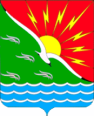 	СОВЕТ ДЕПУТАТОВ	МУНИЦИПАЛЬНОГО ОБРАЗОВАНИЯЭНЕРГЕТИКСКИЙ ПОССОВЕТ НОВООРСКОГО РАЙОНА ОРЕНБУРГСКОЙ ОБЛАСТИР Е Ш Е Н И Е26.06.2019                          п. Энергетик                                   № 278О принятии к сведению отчёта об исполнении бюджетамуниципального образования Энергетикский поссовет Новоорского района Оренбургской области за 1 квартал 2019 годаВ соответствии с пунктом 5 статьи 264.2 Бюджетного кодекса Российской Федерации, статьей 86  «Положения о бюджетном процессе и бюджетном устройстве в муниципальном образовании Энергетикский поссовет Новоорского района Оренбургской области», утвержденного Решением Совета депутатов муниципального образования Энергетикский поссовет Новоорского района Оренбургской области от 14 ноября 2012 года № 133, рассмотрев Постановление Администрации муниципального образования Энергетикский поссовет Новоорского района Оренбургской области от 18 июня 2019 года № 112-П «Об утверждении  отчёта об исполнении бюджета муниципального образования Энергетикский поссовет Новоорского района Оренбургской области за 1 квартал 2019 года», руководствуясь Уставом муниципального образования Энергетикский поссовет Новоорского района Оренбургской области, Совет депутатов муниципального образования Энергетикский поссовет Новоорского района Оренбургской области,Р Е Ш И Л:Принять к сведению отчет об исполнении бюджета муниципального образования Энергетикский поссовет Новоорского района Оренбургской области за 1 квартал 2019 года по доходам в сумме 8 303 176,97 рублей, по расходам в сумме 6 155 554,26 рублей.    2.  Настоящее решение вступает в силу после его обнародования.Глава муниципального образования – Председатель Совета депутатов  муниципального образования                                                    А.В. Гоношилкин